Titel (Formatvorlage: Titel; Arial 14 pt, fett, linksbündig)Akad. Titel, Vorname, Nachname, Firma, Land des Referenten/der ReferentinAkad. Titel, Vorname, Nachname, Firma, Land des/der Co-Referenten/in (nur Workshops)Akad. Titel, Vorname, Nachname, Firma, Land des/der Co-Autors/in (nur Kongress)ggf. weitere Co-Autoren/innen oder Co-Referenten/innen darunter mit den gleichen Angaben, jeweils in neuer Zeile (Formatvorlage: Autor*innen; Arial 11 pt, linksbündig) (Zeilen hinzufügen oder löschen falls erforderlich)Einleitung (Formatvorlage: Überschrift 1; Arial 11 pt, fett, linksbündig)Beginnen Sie hier mit dem Abstract (Formatvorlage: Standard; Arial 11 pt, Blocksatz). Grafiken, Tabellen etc. können ebenfalls hier eingefügt werden.Quellenangaben einfügen via Querverweis: Das Menü ist unter „Einfügen > Querverweis (im Bereich Links)“ oder unter „Referenzen > Querverweis (im Bereich Beschriftung)“ zu finden (siehe Abbildung 1). Unter dem Verweistyp „Nummeriertes Element“ stehen die bereits eingefügten Quellen als Elemente zur Auswahl. 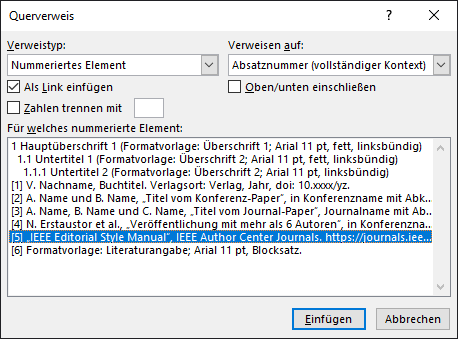 Abbildung 1:	Screenshot vom Menüfenster zum QuerverweisWeitere Informationen zum Angeben von Quellen sind im IEEE Reference Guide [6] zu finden.Abschließend wird auf die exemplarische Tabelle 1 verwiesen.Tabelle 1: 	Beispiel einer TabellenunterschriftNachfolgend werden noch Beispiele für Überschriften gezeigt. Viel Erfolg für Ihr Schreibprojekt! Untertitel 1 (Formatvorlage: Überschrift 2; Arial 11 pt, fett, linksbündig)Hier können Sie Zwischenthemen einfügen (Formatvorlage: Standard; Arial 11 pt, Blocksatz).Untertitel 2 (Formatvorlage: Überschrift 3; Arial 11 pt, linksbündig)Untertitel 3 (Formatvorlage: Überschrift 4; Arial 11 pt, linksbündig, kursiv)Text zum weiteren Unterpunkt (Formatvorlage: Standard; Arial 11 pt, Blocksatz).Hauptteil / Methode / UntersuchungDie Beschriftung der Abbildungen sind wie nachfolgend zu formatieren: Abbildung 1:	Bildunterschrift (Formatvorlage: Beschriftung; Arial 10 pt, linksbündig, bei viel Text Blocksatz)Tabellen sind wie nachfolgend dargestellt zu beschriften: Tabelle 1:	Tabellenunterschrift (Formatvorlage: Beschriftung; Arial 10 pt, linksbündig, bei viel Text Blocksatz)Ergebnisse / AbschlussHier sollten Sie einen Abschluss schreiben.Hinweis Kongressbeitrag: Geben Sie an dieser Stelle den Neuheitsgehalt und Ihren Lösungsweg an.LiteraturFormatvorlage: Literaturangabe; Arial 11 pt, Blocksatz. V. Nachname, Buchtitel. Verlagsort: Verlag, Jahr, doi: 10.xxxx/yz.A. Name und B. Name, „Titel vom Konferenz-Paper“, in Konferenzname mit Abkürzungen nach IEEE, Ort der Konferenz, Jahr, S. xx-xy, doi: 10.xxxx/yz.A. Name, B. Name und C. Name, „Titel vom Journal-Paper“, Journalname mit Abkürzungen nach IEEE, Bd. XX, Nr. YY, S. xx-xy, Monat, Jahr, doi: 10.xxxx/yz.N. Erstautor et al., „Veröffentlichung mit mehr als 6 Autoren“, in Proceedings der EMV 2022, Köln, 2022, S. 100-101, doi: 10.15488/10002.„IEEE Editorial Style Manual“, IEEE Author Center Journals. https://journals.ieeeauthorcenter.ieee.org/your-role-in-article-production/ieee-editorial-style-manual/ (zugegriffen TT. Monat JJJJ)Überschrift der TabellenspalteÜberschrift der TabellenspalteTabelleninhaltTabelleninhaltTabelleninhaltTabelleninhaltTabelleninhaltTabelleninhalt